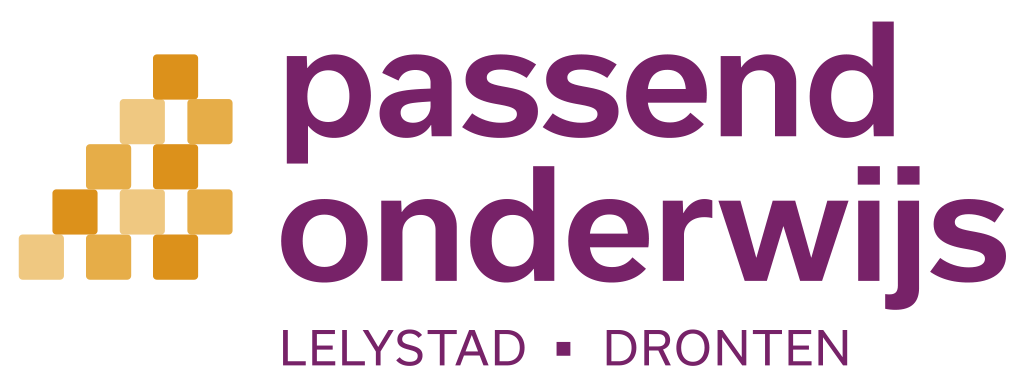 Notulen OPRDatum	:	Tijd	:	20.00 – 22.00 uurLocatie	: KBS De Toermalijn	20.00 – 20.05 	Welkom; Wendy Driehuis;We bedanken Gertjan voor zijn jarenlange inzet voor de OPR en verwelkomen Wendy Driehuis als zijn opvolger. Verder heeft één van beide ouders van de oudergeleding van Codenz aangegeven te stoppen met zijn activiteiten voor de OPR. Hiermee blijft Codenz wel vertegenwoordigd omdat er nog een ouder namens Codenz deelneemt.20.05 – 20.15 uur 	notulen 22 maart 2018; pagina 1 punt 4; 1e contact is gelegd, vervolg in september. Pagina 2 punt 8; pijlers voor het nieuwe plan is ons niet toegestuurd. Punt 10 reglementen toesturen aan Annemarie zodat ze op de site geplaatst kunnen worden. Jan geeft aan dat de actuele ledenlijst daar ook op geplaatst moet worden. Onderwijs opvoeden ontwikkeling opgroeien20.15 – 20.30 uur 	jaarrekening en bestuursverslag 2017;  Blz. 43; RvT is onbezoldigde functie? Antwoord Marga; voor 2017/2018 geldt een vrijwilligersbijdrage. Marjan zorgt nog voor schriftelijke instemming. 20.30 uur 	Marga sluit aan20.30 – 20.45 uur 	jaarrekening en bestuursverslag 2017; bovenstaande vragen worden beantwoord door Marga. Wij kunnen instemmen.20.45 uur 	Raad van Toezicht sluit aan20.45 – 21.45 uur 	Presentatie door Hannah Karst; Waar staat ons samenwerkingsverband na 4 jaar passend onderwijs? https://prezi.com/view/cPx1nMVVGegRm58AjzB2/ 21.45 uur 	Rondvraag; Marjan deelt mee dat zij per januari 2019 stopt met haar werkzaamheden voor de OPR, ivm andere werkzaamheden. Verder is er gesproken over de AVG en wat dit voor invloed heeft op de OPR en ons mailcontact.  Er komt 1 centraal mailadres (actie Marga) waar de leden dan als BCC als lid gemaakt gaan worden. Dus als we elkaar mailen dan doen we dit via 1 mail adres.